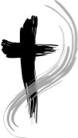     The Death of John the Baptist          Mark 6:12-29	    Herod Antipas ______________________________________	    ___________________________________________________	    ______________________________________________________________________________________________________	    ___________________________________________________		Herodius___________________________________________	    ___________________________________________________	    ___________________________________________________	    ___________________________________________________                                                         ___________________________________________________                Herodius’ Daughter __________________________________	    ___________________________________________________	    ___________________________________________________	    ___________________________________________________                ___________________________________________________	    Takeaway #1  ___________________________________________________	    ___________________________________________________	    Takeaway #2___________________________________________________	    ___________________________________________________                Takeaway #3___________________________________________________	    ___________________________________________________	    Takeaway #4___________________________________________________	    ___________________________________________________5/9/21“A Turning Point Moment”Father in Heaven, thank you for making a way for me to get things right with you today.   Here and now, I turn from my sin and turn to You.  Here by faith I’m ready to believe that Jesus came, died and rose again.  By faith I’m ready to believe that Jesus was the Lamb of God who came to take away the sin of the world / including my sin.So here I pray, Jesus, please come into my heart by the Holy Spirit.          I am ready to trust you as my personal Savior and Lord.  Please deliver me from the dominion of darkness and transfer me to the Kingdom of light.  Secure my name I pray in the Lambs Book of Life.Make Your Word alive to me, teach me your ways and show me what it means to be a real follower of Jesus Christ.         						_______________				                                        Initial hereRomans 10:9-10  “The word is near you, in your mouth and in your heart.” (that is the word of faith that we proclaim); because, if you confess with your mouth that Jesus is Lord and believe in your heart that God raised him from the dead, you will be saved.  For with the heart one believes and is justified, and with the mouth one confesses and is saved.” 